Background of this policyThe purpose of this policy is to equip all stakeholders (including gym users) with guidelines detailing the expected behaviour of gym members when utilising the facility including operating and safety guidelines. Further to this, this policy outlines the ramifications should guidelines be breached. A copy of this document is to be provided and read by all prospective members, the policy will also be accessible to view at the facility, on request and online at www.dowerin.wa.gov.au Gym Operating GuidelinesDue to the nature of the gym, there will be NO supervision of members and equipment whilst members are utilising the gym facility. Therefore, when utilising the facility and its immediate surrounds, both a members property and person shall be at their own risk.Key cards are issued to paid members only. Members ARE NOT permitted to allow access to the Dowerin Gym and its facilities to non-members of the Dowerin Community Gym. This will result in a non-refundable cancellation of gym membershipAll gym users must complete a gym induction with a qualified gym instructor prior to gym usageGym User Behaviour GuidelinesAll members must utilise equipment in the manner clearly detailed with the guidelines of use clearly displayed with each item of equipment. Failure to do so may result in injury or damage to the equipmentSmoking, eating and the consumption of alcohol and cool drinks in the Dowerin Community Gym is strictly prohibitedCorrect attire should be worn while using the facility (athletic shoes, no denim, street wear or shoes that damage equipment)No running in the gymNo inappropriate physical contact, sexual harassment, behaviour or languageReport any abuse of equipment or person to the Shire of Dowerin Chief Executive OfficerAccess to the gym is for gym use only, access to the gym for purposes other than this is strictly prohibited. Key cards are issued to paid members only. Members ARE NOT permitted to allow access to the Dowerin Gym and its facilities to non-members of the Dowerin Community Gym.Gym User Safety GuidelinesAll members must utilise equipment in the manner clearly detailed with the guidelines of use clearly displayed with each item of equipment. Failure to do so may result in injury or damage to the equipmentGym users must report any situations or practises that place their own, or health of others at risk – including any damage/problems with equipment.Maintain hydration whilst utilising the Dowerin Community GymKeep equipment in good condition (wipe equipment after use)Showers and lights are turned off and doors and windows are closed and locked before leaving the building.ALL GYM USERS MUST COMPLY WITH THE GYM POLICIES AND ALSO READ AND SIGN THE ACKNOWLEDGE THE ASSUMPTION OF RISK, RELEASE AND INDMENITY AGREEMENT.FAILURE TO COMPLY WITH THE ANY OF THE POINTS RAISED IN THESE DOCUMENTS MAY RESULT IN:AN IMMEDIATE AND NON REFUNDABLE CANCELLATION OF GYM MEMBERSHIP INCLUDING DEACTIVATION OF KEYCARDLIFETIME BAN FROM THE DOWERIN COMMUNITY GYMLEGAL ACTION.Emergency Contact DetailsEmergency services (police, fire or ambulance) 			000Shire of Dowerin						9631 1202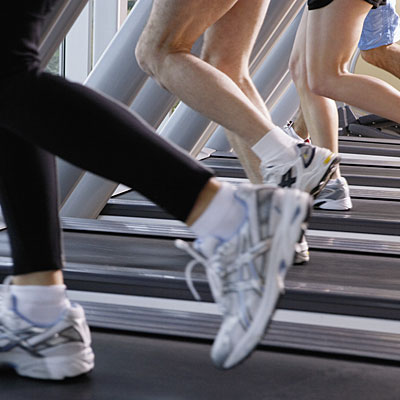 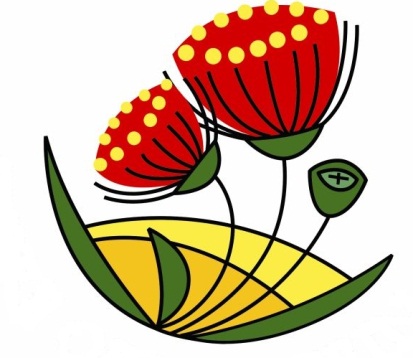 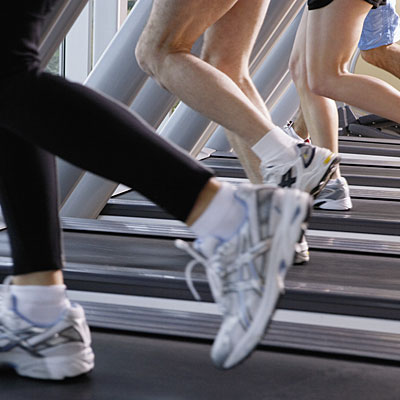 